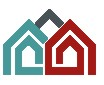 ZAPYTANIE OFERTOWEZakład Gospodarki Miejskiej ul. Zielona 12, 58-420 Lubawkatel. 75 74 11 322, fax 75 74 11 822e mail: kontakt@zgm.lubawka.euzaprasza do składania ofert na„Wymianę pokrycia dachowego budynku przy Placu Wolności 15 w Lubawce”1. Tryb udzielenia zamówienia:Zamówienie nie podlega procedurom określonym w ustawie z dnia 29 stycznia 2004 r. Prawo Zamówień Publicznych (t.j. Dz. U. 2021 r, poz. 1129 z późń. zm.) na podstawie art. 2 ust. 1 pkt 1 tej ustawy – przewidywana wartość zamówienia nie przekracza kwoty 130 000 zł.2. Opis przedmiotu zamówienia:Przedmiotem zamówienia jest wykonanie robót budowlanych – kompleksowego remontu pokrycia dachowego (połać wschodnia, bez części naczółkowej) budynku przy Placu Wolności 15 w Lubawce.W zakres robót wchodzi m.in.:rozebranie pokrycia dachowego z dachówki ceramicznej i utylizacja odpadów,montaż łat, kontłat i membrany dachowej,wykonanie pokrycia dachowego z dachówki ceramicznej karpiówki o wymiarach dopasowanych do pozostałej części pokrycia, wykonanie obróbek z blachy tytan-cynk i montaż płotków śniegowych,wymiana rynien (śr. 15 cm) i rur spustowych (śr. 12 cm) z blachy tytan-cynk,przemurowanie kominów z cegły klinkierowej.Przedmiar robót stanowi Załącznik nr 4 do niniejszego zapytania.Zamawiający posiada projekt budowlany wykonania prac – załącznik nr 5 do Zapytania.Obowiązującym wynagrodzeniem będzie wynagrodzenie ryczałtowe na podstawie przedstawionej oferty. W przypadku konieczności wykonania robót dodatkowych roboty te będą rozliczane w oparciu o kosztorys robót dodatkowych lub zamiennych zatwierdzony przez przedstawiciela Zamawiającego.Przy kalkulacji ceny ofertowej należy uwzględnić konieczność zorganizowania zaplecza socjalnego dla pracowników, zabezpieczenia placu budowy na czas wykonywanych robót oraz uporządkowania terenu po zakończeniu robót.Przed złożeniem oferty Wykonawca zobowiązany jest do przeprowadzenia wizji lokalnej na budynku objętym przedmiotem zamówienia.Zamawiający nie dopuszcza możliwości składania ofert częściowych ani wariantowych.3. Termin i miejsce wykonania zamówienia:Termin wykonania zamówienia: do dnia 29.10.2021 r.Miejsce wykonania zamówienia: Miasto i Gmina Lubawka, województwo dolnośląskie. 4. Opis kryteriów, którymi Zamawiający będzie się kierował przy wyborze ofert, wraz z podaniem znaczenia tych kryteriów i sposobu oceny ofert:Przy ocenie i wyborze najkorzystniejszej oferty Zamawiający weźmie pod uwagę jedynie cenę brutto.Jeżeli w postępowaniu nie będzie można dokonać wyboru oferty najkorzystniejszej ze względu na to, że zostały złożone oferty o takiej samej cenie, Zamawiający wezwie Wykonawców, którzy złożyli te oferty, do złożenia w terminie określonym przez Zamawiającego ofert dodatkowych. Wykonawcy, składając oferty dodatkowe, nie mogą zaoferować cen wyższych niż zaoferowane w złożonych ofertach.Zamawiający dokona oceny złożonych ofert zgodnie z przyjętym kryterium.W toku dokonywania oceny złożonych ofert Zamawiający może żądać udzielenia przez Wykonawców dotyczących wyjaśnień treści złożonych przez nich ofert.Zamawiający może żądać, w wyznaczonym przez siebie terminie, uzupełnienia lub złożenia wyjaśnień dotyczących dokumentów potwierdzających spełnienie warunków.Zamawiający zastrzega sobie prawo do podjęcia negocjacji w szczególności z Wykonawcą, którego oferta jest najkorzystniejsza.Zamawiający zastrzega sobie prawo do podjęcia negocjacji w przypadku, gdy cena oferowana brutto przekroczy kwotę, jaką Zamawiający zamierza przeznaczyć na sfinansowanie zamówienia.5. Opis warunków udziału w postępowaniu oraz dokumenty wymagane w ofercie:O udzielenie zamówienia mogą się ubiegać Wykonawcy, którzy:Posiadają uprawnienia do wykonywania działalności lub czynności określonej przedmiotem niniejszego zamówienia,Posiadają wiedzę i doświadczenie,Dysponują odpowiednim potencjałem technicznym oraz osobami zdolnymi do wykonania zamówienia,Znajdują się w sytuacji ekonomicznej i finansowej zapewniającej wykonanie zamówienia,Wykonawca, składając ofertę za pośrednictwem Platformy Zakupowej Gminy Lubawka, winien przedstawić następujące oświadczenia i dokumenty:kosztorys ofertowy wykonany na podstawie załączonego przedmiaru6. Miejsce, sposób i termin składania ofert:Oferty, należy składać za pośrednictwem Platformy Zakupowej Gminy Lubawka, dostępnej pod adresem:https://platformazakupowa.pl/pn/lubawkaTermin składania ofert upływa dnia: 02.08.2021 r. do godziny 9:00.Uprawniony do kontaktów z Wykonawcami: w sprawie przedmiotu zamówienia: Maciej Kosal, tel. 517 298 167 wew. 27, pokój nr 1 (parter), siedziba Zakładu Gospodarki Miejskiej w Lubawce, ul. Zielona 12, e-mail: maciej.kosal@zgm.lubawka.euw sprawie procedury: Edyta Guguł tel. 75 74 11 322 wew. 28, pokój nr 2 (parter), siedziba Zakładu Gospodarki Miejskiej w Lubawce, ul. Zielona 12, e-mail: edyta.gugul@zgm.lubawka.eu7. Postanowienia końcoweWykonawca powinien dysponować odpowiednimi środkami do prawidłowego wykonania przedmiotu zamówienia.Zamawiający zastrzega sobie prawo do zamknięcia postępowania – nierozstrzygnięcia, bez podania przyczyn. Wykonanie przedmiotu zamówienia będzie uzależnione od decyzji współwłaścicieli nieruchomości co do wyboru Wykonawcy i ceny za wykonanie Zadania (tzn. podpisania stosownej uchwały „za” przez wszystkich współwłaścicieli).Wykonawca będzie związany złożoną ofertą przez okres 30 dni. Bieg terminu związania ofertą rozpoczyna się wraz z upływem terminu składania ofert.Załączniki:oświadczenie o spełnianiu warunków udziału w postępowaniu,wzór umowy,klauzula informacyjna,przedmiarprojekt budowlanyLubawka, dnia 16.07.2021 rZAKŁAD GOSPODARKI MIEJSKIEJ W LUBAWCE58-420 Lubawka, ul. Zielona 12 tel. 75 74 11 322e-mail: kontakt@zgm.lubawka.eu   www.zgm.lubawka.euKierownikZakładu Gospodarki Miejskiej w Lubawce/-/ Ireneusz Kordziński